2/ B sınıfından Görkem Erbil isimli öğrencimizi tebrik eder, umarız aynı başarıyı ilçe ve il derecelerinde gösterir.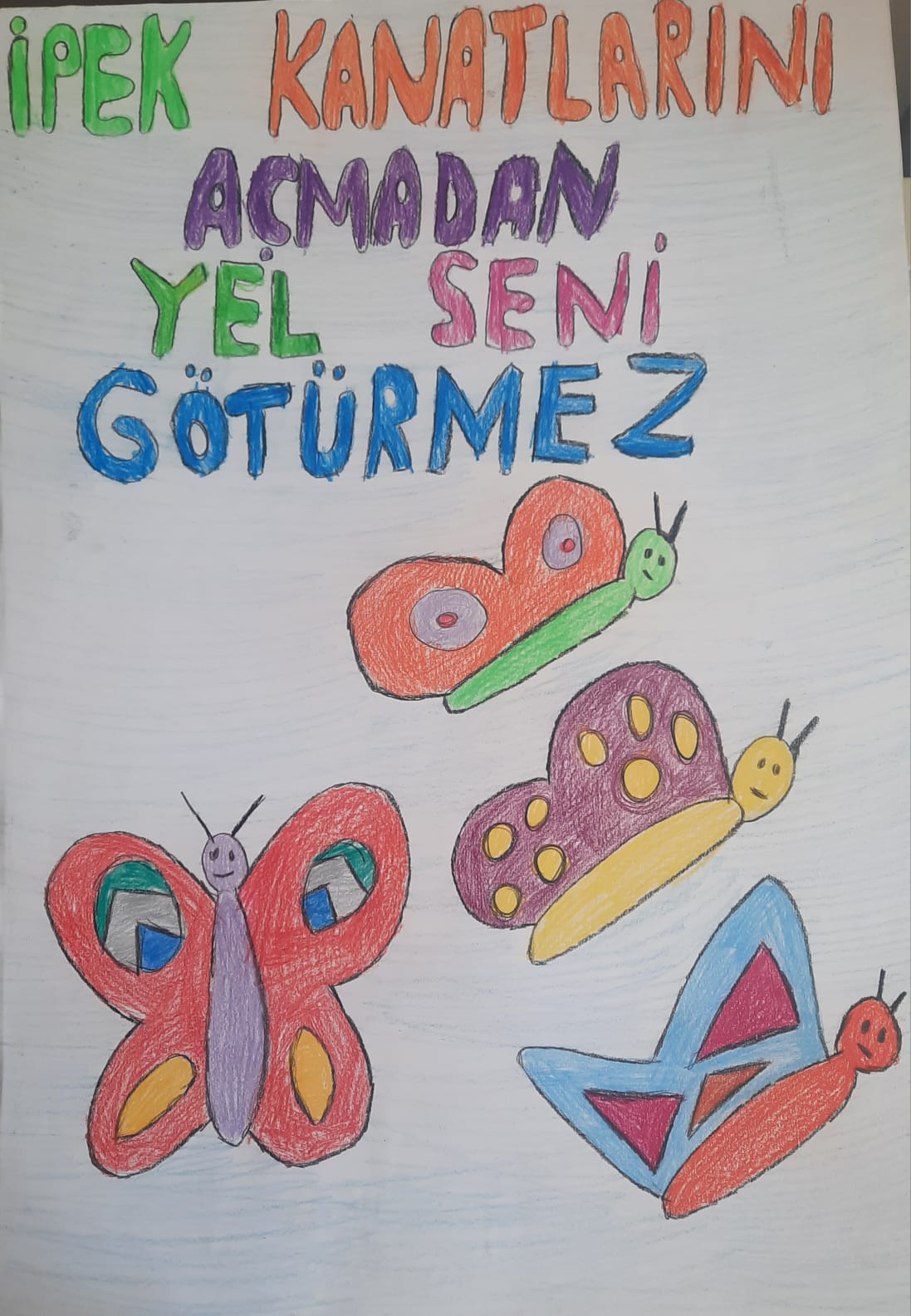 